City of Whitewood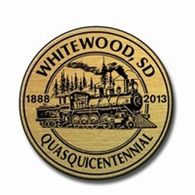 Office of Building InspectionResidential Code Exemptions IRC Chapter 1,  R105.2, Work exempt from building permit is hereby amended to read as follows:Building Permits shall not be required for the following. Exemption from the permit requirements of this code shall not be deemed to grant authorization for any work to be done in any manner in violation of the provisions of this code or any other laws or ordinances of this jurisdiction.a.	One-story detached accessory structures provided the floor area does not exceed 200 square feet.b.	Fences not over seven feet high.c.	Retaining walls that are not over four feet in height measured from grade on the exposed side to the top of the wall, unless supporting a surcharge.d.	Water tanks supported directly upon grade if the capacity does not exceed 5,000 gallons and the ratio of height to diameter or width does not exceed two to one.e.	Sidewalks and driveways.f.	Painting, papering, tiling carpeting, cabinets, counter tops and similar finish work.g.	Above ground prefabricated swimming pools.h.	Swings and other playground equipment.i.	Window awnings supported by an exterior wall which do not project more than 54 inches from the exterior wall and do not require additional support.j.	Replacement of siding materials.k.	Replacement of like roofing materials. (Inspection Required)l.	Gutters, downspouts and storm windows.m.	Window replacement where the rough opening is not altered.n.	Structures or work performed on properties of the government of the United States of America or the State of South Dakota.o.	Decks that are not more than 30 inches above grade at any point.(2)	IRC Chapter 3,  R302.5.1, Opening protection.  Openings from a private garage directly into a room used for sleeping purposes shall not be permitted.  Other openings between the garage and residence shall be equipped with solid wood doors not less than one and three-eighths inches in thickness, solid or honeycomb-core steel doors not less than one and three-eighths inches thick, or 20-minute fire-rated doors.(3)	IRC Chapter 3,  313, Automatic fire sprinkler systems is hereby deleted. IRC Chapter 3,  R313.2.1, Design and installation, is hereby amended. When installed an automatic residential fire sprinkler shall be systems designed and installed in accordance with  P2904 or NFPA 13D.(4)	IRC Chapter 3,  315, Carbon monoxide alarms is hereby deleted.(5)	IRC Chapter 4,  403.1.4.1, exception 1, Frost Protection of freestanding accessory structures with an area of 1,024 square feet or less, of light-framed construction, with an eave height of ten feet or less shall not be required.(6)	IRC Chapter 5,  R302.13, Fire protection of floors is hereby deleted.(7)	2015 International Residential Code.(8)	   Chapter 11 Energy Efficiency.(9)	IRC Chapter 11, Section N1102.4.1.2 (R402.4.1.2) Testing is hereby deleted.	(10)	IRC Chapter 11, Section N1104.1 (R404.1) Lighting equipment (Mandatory).  Not adopted by the City.	AMENDMENTS	TABLE N1102.1	INSULATION AND FENESTRATION REQUIREMENTS BY COMPONENTa	AMENDMENTS	TABLE N1102.1	INSULATION AND FENESTRATION REQUIREMENTS BY COMPONENTa	AMENDMENTS	TABLE N1102.1	INSULATION AND FENESTRATION REQUIREMENTS BY COMPONENTa	AMENDMENTS	TABLE N1102.1	INSULATION AND FENESTRATION REQUIREMENTS BY COMPONENTa	AMENDMENTS	TABLE N1102.1	INSULATION AND FENESTRATION REQUIREMENTS BY COMPONENTa	AMENDMENTS	TABLE N1102.1	INSULATION AND FENESTRATION REQUIREMENTS BY COMPONENTa	AMENDMENTS	TABLE N1102.1	INSULATION AND FENESTRATION REQUIREMENTS BY COMPONENTa	AMENDMENTS	TABLE N1102.1	INSULATION AND FENESTRATION REQUIREMENTS BY COMPONENTa	AMENDMENTS	TABLE N1102.1	INSULATION AND FENESTRATION REQUIREMENTS BY COMPONENTa	AMENDMENTS	TABLE N1102.1	INSULATION AND FENESTRATION REQUIREMENTS BY COMPONENTa	AMENDMENTS	TABLE N1102.1	INSULATION AND FENESTRATION REQUIREMENTS BY COMPONENTaClimate ZoneFenestration U-factor[Btu/hr - ft 2 degrees F]SkylightbU-FactorGlazed FenestrationSHGCCeilingR-ValuelWood Frame Wall R-ValueMass Wall R-ValuekFloorR-ValueBasementcWall R-ValueSlabdR-Value and DepthCrawl SpacecWall R-Value6A0.320.55NR4919 or13 + 5h15/1930g10/1310, 42 inches10/13Notes to Table:a.   R-values are minimums. U-factors and solar heat gain coefficient (SHGC) are maximums. b.   The fenestration U-factor column excludes skylights. The SHGC column applies to all glazed fenestration.c.   The first R-value applies to continuous insulation which is allowed to be applied at the time of finishing the basement, the second to framing cavity insulation; either insulation meets the requirement.d.   R-5 shall be added to the required slab edge R-values for heated slabs. g.   Or insulation sufficient to fill the framing cavity, R-19 minimum.h.   "13+5" means R-13 cavity insulation plus R-5 insulated sheathing. If structural sheathing covers 25% or less of the exterior, R-5 sheathing is not required where structural sheathing is used. If structural sheathing covers more than 25% of exterior, structural sheathing shall be supplemented with insulated sheathing of at least R-2.k.   The second R-value applies when more than half the insulation is on the interior.l.   The minimum R-value for ceilings is further based on a minimum 6-inch (152 mm) heel height to allow the ceiling insulation to extend over the top plate. Notes to Table:a.   R-values are minimums. U-factors and solar heat gain coefficient (SHGC) are maximums. b.   The fenestration U-factor column excludes skylights. The SHGC column applies to all glazed fenestration.c.   The first R-value applies to continuous insulation which is allowed to be applied at the time of finishing the basement, the second to framing cavity insulation; either insulation meets the requirement.d.   R-5 shall be added to the required slab edge R-values for heated slabs. g.   Or insulation sufficient to fill the framing cavity, R-19 minimum.h.   "13+5" means R-13 cavity insulation plus R-5 insulated sheathing. If structural sheathing covers 25% or less of the exterior, R-5 sheathing is not required where structural sheathing is used. If structural sheathing covers more than 25% of exterior, structural sheathing shall be supplemented with insulated sheathing of at least R-2.k.   The second R-value applies when more than half the insulation is on the interior.l.   The minimum R-value for ceilings is further based on a minimum 6-inch (152 mm) heel height to allow the ceiling insulation to extend over the top plate. Notes to Table:a.   R-values are minimums. U-factors and solar heat gain coefficient (SHGC) are maximums. b.   The fenestration U-factor column excludes skylights. The SHGC column applies to all glazed fenestration.c.   The first R-value applies to continuous insulation which is allowed to be applied at the time of finishing the basement, the second to framing cavity insulation; either insulation meets the requirement.d.   R-5 shall be added to the required slab edge R-values for heated slabs. g.   Or insulation sufficient to fill the framing cavity, R-19 minimum.h.   "13+5" means R-13 cavity insulation plus R-5 insulated sheathing. If structural sheathing covers 25% or less of the exterior, R-5 sheathing is not required where structural sheathing is used. If structural sheathing covers more than 25% of exterior, structural sheathing shall be supplemented with insulated sheathing of at least R-2.k.   The second R-value applies when more than half the insulation is on the interior.l.   The minimum R-value for ceilings is further based on a minimum 6-inch (152 mm) heel height to allow the ceiling insulation to extend over the top plate. Notes to Table:a.   R-values are minimums. U-factors and solar heat gain coefficient (SHGC) are maximums. b.   The fenestration U-factor column excludes skylights. The SHGC column applies to all glazed fenestration.c.   The first R-value applies to continuous insulation which is allowed to be applied at the time of finishing the basement, the second to framing cavity insulation; either insulation meets the requirement.d.   R-5 shall be added to the required slab edge R-values for heated slabs. g.   Or insulation sufficient to fill the framing cavity, R-19 minimum.h.   "13+5" means R-13 cavity insulation plus R-5 insulated sheathing. If structural sheathing covers 25% or less of the exterior, R-5 sheathing is not required where structural sheathing is used. If structural sheathing covers more than 25% of exterior, structural sheathing shall be supplemented with insulated sheathing of at least R-2.k.   The second R-value applies when more than half the insulation is on the interior.l.   The minimum R-value for ceilings is further based on a minimum 6-inch (152 mm) heel height to allow the ceiling insulation to extend over the top plate. Notes to Table:a.   R-values are minimums. U-factors and solar heat gain coefficient (SHGC) are maximums. b.   The fenestration U-factor column excludes skylights. The SHGC column applies to all glazed fenestration.c.   The first R-value applies to continuous insulation which is allowed to be applied at the time of finishing the basement, the second to framing cavity insulation; either insulation meets the requirement.d.   R-5 shall be added to the required slab edge R-values for heated slabs. g.   Or insulation sufficient to fill the framing cavity, R-19 minimum.h.   "13+5" means R-13 cavity insulation plus R-5 insulated sheathing. If structural sheathing covers 25% or less of the exterior, R-5 sheathing is not required where structural sheathing is used. If structural sheathing covers more than 25% of exterior, structural sheathing shall be supplemented with insulated sheathing of at least R-2.k.   The second R-value applies when more than half the insulation is on the interior.l.   The minimum R-value for ceilings is further based on a minimum 6-inch (152 mm) heel height to allow the ceiling insulation to extend over the top plate. Notes to Table:a.   R-values are minimums. U-factors and solar heat gain coefficient (SHGC) are maximums. b.   The fenestration U-factor column excludes skylights. The SHGC column applies to all glazed fenestration.c.   The first R-value applies to continuous insulation which is allowed to be applied at the time of finishing the basement, the second to framing cavity insulation; either insulation meets the requirement.d.   R-5 shall be added to the required slab edge R-values for heated slabs. g.   Or insulation sufficient to fill the framing cavity, R-19 minimum.h.   "13+5" means R-13 cavity insulation plus R-5 insulated sheathing. If structural sheathing covers 25% or less of the exterior, R-5 sheathing is not required where structural sheathing is used. If structural sheathing covers more than 25% of exterior, structural sheathing shall be supplemented with insulated sheathing of at least R-2.k.   The second R-value applies when more than half the insulation is on the interior.l.   The minimum R-value for ceilings is further based on a minimum 6-inch (152 mm) heel height to allow the ceiling insulation to extend over the top plate. Notes to Table:a.   R-values are minimums. U-factors and solar heat gain coefficient (SHGC) are maximums. b.   The fenestration U-factor column excludes skylights. The SHGC column applies to all glazed fenestration.c.   The first R-value applies to continuous insulation which is allowed to be applied at the time of finishing the basement, the second to framing cavity insulation; either insulation meets the requirement.d.   R-5 shall be added to the required slab edge R-values for heated slabs. g.   Or insulation sufficient to fill the framing cavity, R-19 minimum.h.   "13+5" means R-13 cavity insulation plus R-5 insulated sheathing. If structural sheathing covers 25% or less of the exterior, R-5 sheathing is not required where structural sheathing is used. If structural sheathing covers more than 25% of exterior, structural sheathing shall be supplemented with insulated sheathing of at least R-2.k.   The second R-value applies when more than half the insulation is on the interior.l.   The minimum R-value for ceilings is further based on a minimum 6-inch (152 mm) heel height to allow the ceiling insulation to extend over the top plate. Notes to Table:a.   R-values are minimums. U-factors and solar heat gain coefficient (SHGC) are maximums. b.   The fenestration U-factor column excludes skylights. The SHGC column applies to all glazed fenestration.c.   The first R-value applies to continuous insulation which is allowed to be applied at the time of finishing the basement, the second to framing cavity insulation; either insulation meets the requirement.d.   R-5 shall be added to the required slab edge R-values for heated slabs. g.   Or insulation sufficient to fill the framing cavity, R-19 minimum.h.   "13+5" means R-13 cavity insulation plus R-5 insulated sheathing. If structural sheathing covers 25% or less of the exterior, R-5 sheathing is not required where structural sheathing is used. If structural sheathing covers more than 25% of exterior, structural sheathing shall be supplemented with insulated sheathing of at least R-2.k.   The second R-value applies when more than half the insulation is on the interior.l.   The minimum R-value for ceilings is further based on a minimum 6-inch (152 mm) heel height to allow the ceiling insulation to extend over the top plate. Notes to Table:a.   R-values are minimums. U-factors and solar heat gain coefficient (SHGC) are maximums. b.   The fenestration U-factor column excludes skylights. The SHGC column applies to all glazed fenestration.c.   The first R-value applies to continuous insulation which is allowed to be applied at the time of finishing the basement, the second to framing cavity insulation; either insulation meets the requirement.d.   R-5 shall be added to the required slab edge R-values for heated slabs. g.   Or insulation sufficient to fill the framing cavity, R-19 minimum.h.   "13+5" means R-13 cavity insulation plus R-5 insulated sheathing. If structural sheathing covers 25% or less of the exterior, R-5 sheathing is not required where structural sheathing is used. If structural sheathing covers more than 25% of exterior, structural sheathing shall be supplemented with insulated sheathing of at least R-2.k.   The second R-value applies when more than half the insulation is on the interior.l.   The minimum R-value for ceilings is further based on a minimum 6-inch (152 mm) heel height to allow the ceiling insulation to extend over the top plate. Notes to Table:a.   R-values are minimums. U-factors and solar heat gain coefficient (SHGC) are maximums. b.   The fenestration U-factor column excludes skylights. The SHGC column applies to all glazed fenestration.c.   The first R-value applies to continuous insulation which is allowed to be applied at the time of finishing the basement, the second to framing cavity insulation; either insulation meets the requirement.d.   R-5 shall be added to the required slab edge R-values for heated slabs. g.   Or insulation sufficient to fill the framing cavity, R-19 minimum.h.   "13+5" means R-13 cavity insulation plus R-5 insulated sheathing. If structural sheathing covers 25% or less of the exterior, R-5 sheathing is not required where structural sheathing is used. If structural sheathing covers more than 25% of exterior, structural sheathing shall be supplemented with insulated sheathing of at least R-2.k.   The second R-value applies when more than half the insulation is on the interior.l.   The minimum R-value for ceilings is further based on a minimum 6-inch (152 mm) heel height to allow the ceiling insulation to extend over the top plate. Notes to Table:a.   R-values are minimums. U-factors and solar heat gain coefficient (SHGC) are maximums. b.   The fenestration U-factor column excludes skylights. The SHGC column applies to all glazed fenestration.c.   The first R-value applies to continuous insulation which is allowed to be applied at the time of finishing the basement, the second to framing cavity insulation; either insulation meets the requirement.d.   R-5 shall be added to the required slab edge R-values for heated slabs. g.   Or insulation sufficient to fill the framing cavity, R-19 minimum.h.   "13+5" means R-13 cavity insulation plus R-5 insulated sheathing. If structural sheathing covers 25% or less of the exterior, R-5 sheathing is not required where structural sheathing is used. If structural sheathing covers more than 25% of exterior, structural sheathing shall be supplemented with insulated sheathing of at least R-2.k.   The second R-value applies when more than half the insulation is on the interior.l.   The minimum R-value for ceilings is further based on a minimum 6-inch (152 mm) heel height to allow the ceiling insulation to extend over the top plate. 